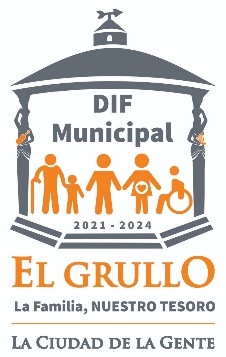 INFORME MENSUAL MES DE OCTUBRESISTEMA PARA EL DESARROLLO INTEGRAL DE LA FAMILIA DIF EL GRULLODEPARTAMENTOFECHAACTIVIDADLUGARBENEFICIARIOS (#)RECEPCION01/10/2023 AL 31/10/2023ATENCIÓN A USUARIOSINSTALACIONES DEL SISTEMA DIF55501/10/2023 AL 31/10/2023RECIBOS DE PENSIÓN ALIMENTICIAINSTALACIONES DEL SISTEMA DIF81DIRECCION03/10/23ASISTENCIA DE LA DIRECTORA Y DE LA PRESIDENTA A VARIOS DOMICILIOS PARTICULARES A ENTREGAR LOS APOYOS DEL PROYECTO 43 DONDE SE LES DAN COLCHONES, PAÑALES A PERSONAS CON BAJOS RECURSOS ECONÓMICO.ASISTENCIA DE LA DIRECTORA Y PRESIDENTA A LA REUNION PARA LA COORDINACIÓN SOBRE LAS ACTIVIDADES DEL MES DE OCTUBRE REFERENTE A LA CAMPAÑA DE CANCER DE MAMADOMICILIOS PARTICULARESCASA DE LA CULTURAPERSONAS VARIASPOBLACIÓN EN GENERAL04/10/23SEGUIMIENTO A LA ENTREGA DEL APOYO DEL PROYECTO 43COMUNIDADES DEL MPIO.PERSONAS VARIAS05/10/23ASISTENCIA DE LA DIRECTORA Y DE LA PRESIDENTA A LA CAPACITACION DE PROMOTORES DE DESARROLLO COMUNITARIOS EN COMPAÑÍA DE PERSONAL DEL DEPTO. DE ALIMENTARIA DEL PROGRAMA DE 1000 DIAS, Y A LA ENTREGA DEL APOYO DE DESPENSAS PARA LOS DAMNIFICADOS DE AUTLAN INSTALACIONES DE IDEFT EN EL MUNICIPIO DE AUTLANDIF AUTLANDIF COMUNIDAD DAMNIFICADA DE AUTLAN06/10/23EN COORDINACION DE LA PRESIDENTA Y DE LA DIRECTORA SE ENTREGÓ DESPENSA DEL DEPTO. DE ALIMENTARIA A LAS PERSONAS DEL PADRÓN DEL PROGRAMA DIFBENEFICIARIOS DEL PADRÓN 09/10/23ASISTENCIA DE LA PRESIDENTA Y DE LA DIRECTORA A UNA REUNION CON LAS AUTORIDADES DE PRESIDENCIAPRESIDENCIADIF10/10/2310/10/23ELABORACIÓN DE NUEVOS CONTRATOS PARA EL PERSONAL EVENTUAL DEL SISTEMA DIF, URR Y CADI.ASISTENCIA DE LA PRESIDENTA, DIRECTORA Y PARTE DEL PESONAL AL APOYO A PERSONAS QUE FUERON REFUGIADAS EN EL ALBERGUE QUE SE INSTALÓ EN LA CASA DE LA CULTURA DE EL MUNICIPIO DE EL GRULLO DONDE SE LES OFRECIÓ ALIMENTO Y PROTECCIÓN A CAUSAS DEL DESBORDAMIENTO DEL ARROYO DE EL TIGREDIFCASA DE LA CULTURAPESONAL DEL SISTEMA DIFPOBLACIÓN EN GENERAL, HABITANTES DEL MUNICIPIO Y SUS COMUNIDADES11/10/23LEVATAMIENTO DEL REFUGIO OFRECIDO A PERSONAS AFECTADAS.CASA DE LA CULTURAFAMILIAS DAÑADAS POR EL DESVORDAMIENTO DEL ARROYO12/10/23ASISTENCIA DEL PRESIDENTE DEL MUNICIPIO A LA ENTREGA DE  LOS APOYOS DEL PROGRAMA EN COMPAÑÍA DE LA DIRECTORA Y DE LA PRESIDENTA DEL SISTEMA DIF EN JUNTO A TRABAJO SOCIAL.DIFPERSONAS VARIAS 18/10/23ASISTENCIA DE PERSONAL A LA ACTIVIDAD FISICA QUE SE REALIZÓ EN EL JARDIN MUNICIPAL EN CONMEMORACIÓN AL DIA INTENACIONAL DEL CANCER DE MAMA.PRESENCIA DE LA DIRECTORA, PRESIDENTA Y PARTE DEL PERSONAL DEL SISTEMA DIF A LA ENTREGA DEL VEHICULO QUE SE OBSEQUIÓ POR PARTE DEL PRESIDENTE PARA EL TRANSLADO Y VIAJES A PACIENTES A GDL. O CUALQUIER LUGAR DE DESTINO QUE SE REQUIERA AL IGUAL QUE PARA LAS PERSONAS MAYORES QUE TIENE EL SISTEMA DIFJARDIN MUNICIPALPALACIO PRESIDENCIALMUJERES DEL MUNICIPIO.MUNICIPIO EN GENERAL19/10/23RECOLECCION DE TAPITAS DE PLASTICO PARA DONACION POR MOTIVO DIA INTERNACIONAL DEL CANCER DE MAMA.ASISTENCIA DE LA DIRECTORA Y PRESIDENTA A LA ENTREGA DEL EQUIPAMIENTO Y CAPACITACION DEL PROYECTO “TALLER DE COSTURA” CON EL APYO  LA GESTIÓN DEL PRESIDENTE MUNICIPAL EL LIC. MILTON, PARA EL GRUPO COMUNITARIO DE LA COLONIA DE EL CERRITO DEL MUNICIPIO DE EL GRULLODIFCOLONIA EL CERRITOPERSONAS CON CANCERGRUPO COMUNITARIO23/10/23ASISTENCIA DE LA DIRECTORA Y PRESIDENTA A UNA ENTREVISTA EN LA RADIODIFUSORA MUNICIPIO DE AUTLAN DE NAVARROAUTLANDIF18 AL 25/10/23EN COORDINACION DE LA DIRECTORA Y PRESIDENTA SE LEVANTÓ EL PADRÓN DEL PROGRAMA ELEMENTOS DE REHABILITACIÓNDIFDISCAPACITADO, PERSONAS ADULTAS MAYORES 27/10/23ASISTENCIA DE LA PRESIDENTA DEL SISTEMA DIF A LA INAUGUARACION DEL PARQUE Y CALLE MTRO. RAMÓN MURILLO.PRESENCIA DE LA DIRECTORA Y PRESIDENTA A LA INAUGURACIÓN DE LA GLORIETA DEL COOPERATIVISMOGLORIETA DEL COOPERATIVISMOPOBLACION EN GENERAL29/10/23COORDINACION DE LOS DETALLES PARA EL EVENTO QUE TENDRÁ PRÓXIMAMENTE LA CLINICA DE REHABILITACIÓN.SUPERVICIÓN DEL PROYECTO DE LUDOTECA FIJA, COTIZACIÓN, COMPRA DE MATERIAL Y ARREGLO DEL AREA DESIGNADA PARA LAS AULAS.CLINICA DE REHABILITACIÓNCADIPOBLACIÓN EN GENERALNIÑOS DEL MUNICIPIO31/10//23SALIDA DE LA PRESIDENTA A LA CD. DE TLAXCALA CON EL GRUPO DE HERMANDAD. EN COMPAÑÍA DEL PRESIDENTE MUNICIPAL. PUEBLAPOBLACION EN GENERAL01-31/10/2310 CUOTAS PARA CHARLAS PREMATRIMONIALES8 APORTACIONES VOLUNTARIAS34 APORTACIONES DE PADRINOS PARA EL COMEDOR ASISTENCIAL.1 RECIBO CANCELADODIFDIF.CONTABILIDAD01/10/2023 AL 31/10/2023ELABORACION DE FACTURAS, NOMINAS Y RECIBOSDIF MUNICIPALDIF01/10/2023 AL 31/10/2023PAGO DE NOMINAS, IMSS, SAT Y PROVEDORESDIF MUNICIPALDIFTRANSPARENCIA 01/10/2023 AL 31/10/2023SOLICITUDES DE COPIASDIF MUNIICIPAL501/10/2023 AL 31/10/2023SOLICITUDES DE INFORMACIONDIF MUNICIPAL301/10/2023 AL 31/10/2023ACTUALIZACION Y MODIFICACION DE LA INFORMACION EN PAGINA OFICIAL DE AYUNTAMIENTODIF MUNICIPALDIFUAVIFAM01/10/2023 AL 31/10/2023ATENCIÓN JURÍDICADIF MUNICIPAL19001/10/2023 AL 31/10/2023ATENCIÓN PSICOLÓGICADIF MUNICIPAL7501/10/2023 AL 31/10/2023ATENCIÓN DE TRABAJO SOCIALDIF MUNICIPAL115DELEGACIONATENCIÓN JURÍDICADIF MUNICIPAL18501/10/2023 AL 31/10/2023ATENCIÓN PSICOLÓGICADIF MUNICIPAL13601/10/2023 AL 31/10/2023ATENCIÓN DE TRABAJO SOCIALDIF MUNICIPAL49 TRABAJO SOCIAL 01/10/2023 AL 31/10/2023VISITAS DOMICILIARIAS  78   DOMICILIOS DE USUARIOS DE ASISTENCIAL SOCIAL PRE CANDIDATOS A PROYECTO TS RECURSO FEDERAL390 USUARIOS01/10/2023 AL 31/10/2023CANALIZACION AL COMEDOR ASISTENCIAL INFANTIL ESTHER LLAMAS GUERREROSMDIF EL GRULLO12 MENORES01/10/2023 AL 31/10/2023CANALIZACIONES INTRA Y EXTRAINSTITUCIONALSMDIF EL GRULLO86  ADULTOS01/10/2023 AL 31/10/2023RACIONES ALIMENTICIAS AL  HOSPITAL COMUNITARIO EL GRULLOSMDIF EL GRULLO14  RACIONES ADULTOS01/10/2023 AL 31/10/2023APOYOS (MEDICAMENTOS, TRASLADO)SMDIF EL GRULLO36  ADULTOS01/10/2023 AL 31/10/2023ORIENTACIONES EN LA ATENCION DE LOS CASOSSMDIF EL GRULLO65 USUARIOS01/10/2023 AL 31/10/2023CANALIZACIONES AL MEDICO MUNICIPALSMDIF EL GRULLO32 USUARIOS ADULTOS01/10/2023 AL 31/10/2023CANALIZACION A LA UNIDAD DE REHABILITACON FISICAURR22 USUARIOS DE 27-80 AÑOS01/10/2023 AL 31/10/2023INFORMACION DEL CADI GABRIEL GOMEZ MICHELCADI GABRIEL GOMEZ MICHEL4 FAMILIAS, 16 BENEFICIARIOS.  DPI02 OCTUBRECHARLA CON MOTIVO DEL DÍA INTERNACIONAL PARA LA PREVENCIÓN DEL EMBARAZO EN ADOLESCENTES, IMPARTIDA POR LA PSIC. JULIETA MONSERRAT PONCE SÁNCHEZ CON EL TEMA: CONSECUENCIAS PSICOLÓGICAS DEL EMBARAZO ADOLESCENTE” ADEMÁS CONTAMOS CON LA PARTICIPACIÓN DE STAN INFORMATIVOS DE COMUSIDA, CENTRO DE SALUD Y PROTECCIÓN A LA INFANCIA DE ESTA INSTITUCIÓN. SECUNDARIA LUIS DONALDO COLOSIO80 HOMBRES ADOLESCENTES125 MUJERES ADOLESCENTES04, 18 Y 25 OCTUBRECONTINUAMOS CON LA APLICACIÓN DEL TALLER MODELO ÚNICO PARA LA PREVENCIÓN DE RIESGOS PSICOSOCIALES EN NNA EN LA TELES. EMILIANO ZAPATA DE LA COMUNIDAD DE EL AGUACATE, IMPARTIENDO LOS TEMAS: AUTOLESIONES, APLICACIÓN DE TEST DE AUTOESTIMA Y DEPRESIÓN POR LA PSIC. NORA REYES, ORIENTADORA FAMILIAR DE DIF JALISCO, ACTIVIDADES DE INTEGRACIÓN GRUPAL Y DEBATE SOBRE LAS ADICCIONES APOYÁNDONOS LA L.N ROXANA VELASCO INSTALACIONES DE LA TELESEC. EMILIANO ZAPATA 23 ADOLESCENTES05 OCTUBRE PARTICIPACIÓN EN DIFERENTES TEMAS VIRTUALES TALES COMO;  EL WEBINAR TITULADO LA ARQUITECTURA ESCOLAR EN LA CONSTRUCCIÓN DE UNA CULTURA DE PAZ, CHARLA “PRIMEROS AUXILIOS PSICOLÓGICOS”OFICINAS D.P.I POBLACIÓN EN GENERAL 12 OCTUBREELABORACIÓN DEL INFORME ELABORADO AL DEPARTAMENTO DE TRANSPARENCIAOFICINAS D.P.IPOBLACIÓN EN GENERAL19 OCTUBREAPOYO EN EL ACOMODO DEL LUGAR DONDE RECIBE EL OCULISTA A LOS PACIENTES INSTALACIONES D.P.IPOBLACIÓN EN GENERAL20 OCTUBREPARTICIPACIÓN DE LA IMPULSORA MUNICIPAL DE LOS DERECHOS DE LAS NNA  EN EL FORO TITULADO NUEVAS MASCULINIDADESDOMICILIO PARTICULAR DE LA IMPULSORAPOBLACIÓN EN GENERAL 24 OCTUBREAPOYO Y DERIVACIÓN A PSICOLOGÍA A LA MAMÁ Y MENOR HECTOR EDUARDO HUERTA AMBROSIO QUIEN A SU CORTA EDAD PRESENTA PROBLEMAS DE CONDUCTAINSTALACIONES DEL SISTEMA DIF MUNICIPAL1 FAMILIA 26 Y 27 OCTUBREAPOYO EN LA ENTREGA DE DESAYUNO Y COMIDA DE LOS BENEFICIARIOS DEL COMEDOR, ADEMÁS DE RECABAR FIRMAS DE LOS BENEFICIARIOS DOMICILIO DE LOS BENEFICIARIOS 62 PERSONAS EN 48 DOMICILIOS COMEDOR ASISTENCIAL05 OCTUBREAPOYO CON 1 RACIÓN DE DESAYUNO A PACIENTE DEL MUNICIPIO DE TONAYA INTERNADA EN EL HOSPITAL DE PRIMER CONTACTO COMEDOR ASISTENCIAL NUESTRO TESORO83 BENEFICIARIOS06 OCTUBREELABORAMOS LA PROPUESTA DE PARTICIPACIÓN DEL ADULTO MAYOR DISTINGUIDO 2024 Y FUE PRESENTADO A LAS AUTORIDADES DE ESTA INSTITUCIÓN OFICINAS DEL SISTEMA DIF MUNICIPALPOBLACIÓN EN GENERAL 10 OCTUBRESE AUTORIZÓ LLEVAR LOS ALIMENTOS DE DESAYUNO Y COMIDA A LA SRA. LIDIA VÍCTOR QUIEN FUE OPERADA DE CATARATAS, DURANTE EL TIEMPO QUE PERMANEZCA EN CONVALECENCIA OFICINAS DE LA PRESIDENTA Y DIRECTORA DE ESTA INSTITUCIÓN83 BENEFICIARIOS10 OCTUBREFUE ENVIADO EL EXPEDIENTE DE PARTICIPACIÓN PARA ADULTO MAYOR DISTINGUIDO 2024 DE NUESTRO MUNICIPIO A LAS OFICINAS DEL ADULTO MAYOR EN EL SISTEMA DIF JALISCOOFICINAS DEL SISTEMA DIF MPAL. POBLACIÓN EN GENERAL12 OCTUBRESE ELABORÓ EL INFORME MENSUAL CORRESPONDIENTE A SEPTIEMBRE Y ENVIADO AL DEPARTAMENTO DE TRANSPARENCIAOFICINAS DEL SISTEMA DIF MPAL 83 BENEFICIARIOS 26 Y 27 OCTUBRERECABAR FIRMAS DE LOS BENEFICIARIOS Y APOYO EN LA ENTREGA DE ALIMENTOSDOMICILIO DE LOS BENEFICIARIOS83 BENEFICIARIOS31 OCTUBRESE ENTREGARON  1764 RACIONES DE DESAYUNO Y 1764 DE COMIDA, SIENDO UN TOTAL DE 3528 RACIONESINSTALACIONES DEL COMEDOR ASISTENCIAL Y DOMICILIOS DE LOS BENEFICIARIOS83 BENEFICIARIOSAPCE10 OCTUBRESE APERTURA EL REFUGIO TEMPORAL UBICADO EN EL CENTRO CULTURAL DE EL GRULLOAVE. HIDALGO #449 EL GRULLO4 FAMILIA15 PERSONAS6 ADULTOS9 MENORES15 RACIONES DE ALIMENTO8 PRENDAS DE VESTIR4 COBIJAS12 OCTUBRE ELABORACIÓN DEL INFORME CORRESPONDIENTE AL MES DE SEPTIEMBRE  Y ENVIARLO AL DEPTO. APCE DE DIF JALISCO Y AL DEPARTAMENTO DE TRANSPARENCIA DE ESTA INSTITUCIÓN OFICINAS  DEL SISTEMA DIF MPAL.POBLACIÓN EN GENERAL16 OCTUBRESE REALIZÓ EL LLENADO DE BITÁCORAS DE EXTINTORES Y SEÑALÉTICAS.OFICINAS DEL SISTEMA DIFPOBLACIÓN EN GENERAL16 OCTUBREREVISIÓN DE LA SEÑALÉTICA Y MANTENIMIENTO DE EXTINTORESINSTALACIONES DEL SISTEMA DIF POBLACIÓN EN GENERALALIMENTARIA03 AL 24 DE OCTUBRE CAPTURA DEL PADRÓN DE BENEFICIARIOS DEL PROGRAMA ALIMENTACIÓN ESCOLAR EN LA PLATAFORMA DE CAPTURA DE DIF JALISCODIF MUNICIPAL 1415 MENORES06 DE OCTUBRE  ENTREGA DE APOYO ALIMENTARIO EN CABECERA MUNICIPAL PROGRAMA PAAGP Y PLÁTICA DE O. ALIMENTARIADIF MUNICIPAL84 10 DE OCTUBREENTREGA DE APOYO ALIMENTARIO EN COMUNIDADES DEL MUNICIPIO DEL PROGRAMA PAAGP Y PLÁTICA DE O. ALIMENTARIAAYUQUILA, EL CACALOTE, LA LAJA3211 DE OCTUBREENTREGA DE APOYO ALIMENTARIO EN COMUNIDADES DEL MUNICIPIO DEL PROGRAMA PAAGP Y PLÁTICA DE O. ALIMENTARIAEL AGUACATE, EL TEMPISQUE, LAS PILAS916 DE OCTUBREREUNIÓN CON PADRES DE FAMILIA PARA FORMAR COMITÉ DE PADRES DEL PROGRAMA ALIMENTACIÓN ESCOLARJ.N. PABLO NERUDA9024 DE OCTUBREENTREGA DEL PADRÓN DE BENEFICIARIOS DEL PROGRAMA DE ALIMENTACIÓN ESCOLAR  PARA EL CICLO ESCOLAR 2023-2024DIF JALISCO1415 26 DE OCTUBRE ESCANEO DE INFORMACIÓN PROGRAMACIONES DE ENTREGA, FIRMAS DE BENEFICIARIOS, EVIDENCIA FOTOGRÁFICA ENTREGA DE DESPENSAS PROGRAMA PAAGPDIF MUNICIPAL12528 DE SEPTIEMBRE ENVÍO DE CALENDARIOS DE ENTREGA Y PROGRAMACIÓN DEL PROGRAMA ALIMENTACIÓN ESCOLARDIF MUNICIPAL141528 DE SEPTIEMBREELABORACIÓN DE RECIBOS Y PROGRAMACIÓN DE ENTREGAS DEL PROGRAMA ALIMENTACIÓN ESCOLARDIF MUNICIPAL1415 31 DE OCTUBRECAPACITACIÓN DEL PROGRAMA PAAGP PARA EL LEVANTAMIENTO DEL PADRÓN 2024DIF JALISCO125 1000 MIL DIAS04, 11, 18, 25 OCTUBRE 2023DES. COMUNITARIOCAPACITACIÓN CAMPAÑA DE LIMPIEZA EN LA LOCALIDAD EL AGUACATE2205, 12 OCTUBRE 2023DES. COMUNITARIO CAPACITACIÓN FLORES ETERNAS Y DECORACIÓN DE CORONAS EL CERRITO2409 OCTUBRE 2023ENTREGA DE DESPENSASDIF EL GRULLO7010  OCTUBRE 2023 ENTREGA DE DESPENSASCOMUNIDADESAYUQUILAEL CACALOTELA LAJA1211 OCTUBRE 2023ENTREGA DE DESPENSASCOMUNIDADES CUCUCIAPAEL AGUACATEPUERTA DE BARROLAS PILAS819, 23 , 26, 30 OCTUBRE 2023DES. COMUNITARIO CAPACITACIÓN EN CORTE Y CONFECCIÓNEL CERRITO2427 OCTUBRE 2023 RESPALDO DIGITAL LISTAS DE ASISTENCIAS DE ENTREGA DE DESPENSASDIF EL GRULLO9030 OCTUBRE 2023CAPACITACIÓN DEL PROGRAMA MIL DÍASDIF JALISCO1GRUPO 3RA EDAD19/09/23CHARLA CON LA PSICÓLOGA JULIETA DIF1120/09/23SE LES IMPARTIÓ CLASES DE PINTURA EN COMPAÑÍA DEL MAESTRO ENOCDIF1321/09/23CHARLA SOBRE LA SALUD CON LA PROMOTORA LA SRA. MA. DEL CARMEN DIF1522/09/23DÍA DE ACTIVIDAD MUY ALEGRE PARA EL GRUPO DE LA TERCERA EDAD YA QUE SE LES IMPARTIÓ EL CURSO DE MÚSICA CON EL MAESTRO RUBÉN DIF1325/09/23TALLER DE COSTURA CON LA MAESTRA LUPITADIF1026/09/23JUEGOS MENTALES CON EL APOYO DE LA COORDINADORA LA MTRA. ANTONIADIF827/09/23TALLER DE PINTURA CON EL APOYO DEL MAESTRO ENOCDIF1028/09/23ASISTENCIA DEL GRUPO AL CERTAMEN  DE LA EMBAJADORA DE LA 3RA EDAD, EN COMPAÑÍA DE LA DIRECTORA Y DE LA PRESIDENTA JUNTO CON EL APOYO DE LA COORDINADORA DEL GRUPO, DONDE FUERON DE GRAN APOYO PARA SU COMPAÑERA PARTICIPANTE.UNION DE TULA21CADI02-OCT-23COORDINÉ LOS HONORES A LA BANDERA, ENTONANDO DENTRO DE LOS MISMOS ADEMÁS DEL HIMNO NACIONAL MEXICANO, EL HIMNO DE NUESTRO ESTADO LIBRE Y SOBERANO DE JALISCO.CADI74 ALUMNOS Y TODO EL PERSONAL DOCENTE QUE LABORAMOS EN CADI(13)03-OCT-23INGRESÉ A LA PLATAFORMA 911, PARA ACTUALIZAR Y SUBIR DATOS DEL CADICADI69 PADRES DE FAMILIA, 74 ALUMNOS Y PERSONAL DEL CADI (13)04-OCT-23INGRESÉ A LA PLATAFORMA DE SISTEMA DE CAPTURA DE INMUEBLES ESCOLARES, DE LA SECRETARIA DE EDUCACIÓN JALISCO, PARA ACTUALIZAR Y SUBIR DATOS CORRESPONDIENTESCADIPADRES DE FAMILIA, ALUMNOS Y PERSONAL DEL CADI05-OCT-23ACTUALICÉ DATOS PERSONALES COMO DIRECTORA DEL CADI, EN LA PLATAFORMA DE CETAAD DE LA SECRETARÍA DE EDUCACIÓN JALISCO SISTEMA DE CAPTURA. ACTUALIZACIÓN DE DATOS PARA LA COMUNICACIÓN CON LOS CENTROS DE TRABAJO 2023-2024 .CADI PADRES DE FAMILIA, ALUMNOS Y TODO EL PERSONAL DOCENTE QUE LABORAMOS EN CADI09-OCT-23COORDINÉ LOS HONORES A LA BANDERA, ENTONANDO DENTRO DE LOS MISMOS, ADEMÁS DEL HIMNO NACIONAL MEXICANO, EL HIMNO DE NUESTRO ESTADO LIBRE Y SOBERANO DE JALISCOCADI74 ALUMNOS Y PERSONAL DOCENTE DEL CADI10-OCT-23COORDINÉ Y SENSIBILICÉ AL PERSONAL DOCENTE, SOBRE LAS 4 FASES Y 4 MOMENTOS QUE DEBEN TENER LOS PROYECTOS INTEGRADORESCADITODA LA COMUNIDAD EDUCATIVA DEL CADI11-OCT-23SENSIBILICÉ A LOS PADRES DE FAMILIA A TRAVÉS DEL WHATSAPP SOBRE EL USO MODERADO DEL CELULAR EN CASA, TANTO POR ELLOS, COMO POR LOS NIÑ@S.WHATSAPP DE CADA GRUPOPADRES DE FAMILIA Y ALUMNOS12-0CT-23SUGERÍ IMPLEMENTAR JUEGOS TRADICIONALES EN EL AULA ASÍ COMO TAMBIÉN EN CASA, PARA QUE HAYA BUENA COMUNICACIÓN, LA ESCUCHA ATENTA Y LA SANA CONVIVENCIASALONES DE CLASES Y LA CASA74 ALUMNOS13-OCT-23COMENTÉ CON LAS MAESTRAS SOBRE LA IMPLEMENTACIÓN DE LA ESTRATEGIA NACIONAL 11+5, LA CUAL PODRÍA SER COORDINADA CON UNA DE LAS ESTACIONES DE LA LUDOTECACADI74  ALUMNOS16-OCT-23COORDINÉ LOS HONORES A LA BANDERA, ENTONANDO DENTRO DE LOS MISMOS, ADEMÁS DEL HIMNO NACIONAL MEXICANO, EL HIMNO DE NUESTRO ESTADO LIBRE Y SOBERANO DE JALISCO.CADI74 ALUMNOS Y 10 INTEGRANTES DEL PERSONAL DOCENTE QUE LABORAMOS EN CADI23-OCT-23ESCUCHÉ 3 CONFERENCIAS EN RECREA ACADEMY 2023:-RADICAL CONVERSATORIO-EVALUAR CON EL CORAZÓN Y -ENSEÑAR A SER FELIZCADI74 ALUMNOS Y LOS 13 INTEGRANTES DEL PERSONAL QUE LABORAMOS EN CADI25-OCT-23PARTICIPÉ EN LA CAPACITACIÓN POR PARTE DE LA SUPERVISORA SOBRE LA GUÍA DEL CTEJARDÍN DE NIÑOS “GABILONDO SOLER”11 DIRECTORAS QUE FORMAMOS DE LA ZONA ESCOLAR 59 ESTATAL27-OCT-23ORGANICÉ, PREPARARÉ, COORDINÉ Y DIRIGÍ LA SESIÓN ORDINARIA DE CONSEJO TÉCNICO ESCOLAR, CORRESPONDIENTE AL MES DE SEPTIEMBRE.CADI7 INTEGRANTES DEL PERSONAL DOCENTE QUE LABORAMOS EN CADI30-OCT-23COORDINÉ LOS HONORES A LA BANDERA, ENTONANDO DENTRO DE LOS MISMOS, ADEMÁS DEL HIMNO NACIONAL MEXICANO, EL HIMNO DE NUESTRO ESTADO LIBRE Y SOBERANO DE JALISCO.CADITODA LA COMUNIDAD EDUCATIVA DEL CADIURR01/10/23 AL 31/10/23SERVICIOS OTORGADOSURR58201/10/23 AL 31/10/23TERAPIA FISICAURR41201/10/23 AL 31/10/23LENGUAJEURR4401/10/23 AL 31/10/23PSICOLOGIAURR10301/10/23 AL 31/10/23CONSULTA MEDICAURR23